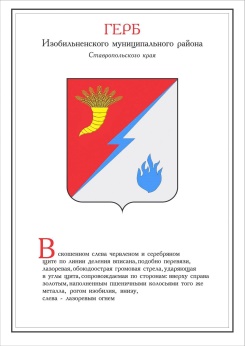 ДУМА ИЗОБИЛЬНЕНСКОГО городского округаСТАВРОПОЛЬСКОГО КРАЯПЕРВОГО СОЗЫВАРЕШЕНИЕ21 декабря 2018 года                    г. Изобильный                                        №216Об отчете Контрольно-счетного органа Изобильненскогогородского округа Ставропольского края о результатах деятельностиза 2018 годВ соответствии с Федеральным законом от 07 февраля 2011 года №6-ФЗ «Об общих принципах организации и деятельности контрольно-счетных органов субъектов Российской Федерации и муниципальных образований», пунктом 17 части 2 статьи 30, частью 1 статьи 37 Устава Изобильненского городского округа Ставропольского края, пунктом 6.6. Положения о Контрольно-счетном органе Изобильненского городского округа Ставропольского края, утвержденного решением Думы Изобильненского городского округа Ставропольского края от 17 ноября 2017 года №55 Дума Изобильненского городского округа Ставропольского края РЕШИЛА:1. Утвердить прилагаемый отчет Контрольно-счетного органа Изобильненского городского округа Ставропольского края о результатах деятельности за 2018 год.2. Отчет Контрольно-счетного органа Изобильненского городского округа Ставропольского края о результатах деятельности за 2018 год подлежит официальному опубликованию (обнародованию) и размещению на официальном сайте Думы Изобильненского городского округа Ставропольского края www.izobduma.ru.3. Настоящее решение вступает в силу со дня его принятия. Председатель Думы Изобильненского городского округа Ставропольского края                                                                            А.М. Рогов